Cittàinclusiva In SintesiProgetto sociale per una Città Inclusiva e Solidale                                                              Con il patrocinio                                              Città di Assisi – Seraphica Civitas                                 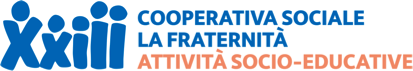 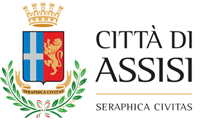 Il progettoCittàinclusiva è un progetto che vuole porre la nostra città come riferimento di inclusività e di solidarietà e s’impegna a promuovere l’inclusione nel tessuto sociale, in particolare delle persone con disabilitàChi siamoIl progetto Cittàinclusiva è promosso dal Centro Socio-Riabilitativo ed educativo Semiresidenziale per disabili adulti, denominato Centro diurno “FACCIO PARTE” di Bastia Umbra e gestito da “LA FRATERNITA’ Società Cooperativa Sociale a r.l.”“LA FRATERNITA’” è una cooperativa che nasce e si sviluppa all’interno dell’esperienza dell’Associazione “Comunità Papa Giovanni XXIII”.Gli impegni concretila cooperativa La Fraternità – centro diurno Faccio Parte s’impegna a mettere in rete l’amministrazione comunale con altri soggetti istituzionali Promuovere eventi di sensibilizzazione sul territorio finalizzati ad una maggiore inclusione delle persone con disabilità nella vita sociale Diffondere l’oggetto simbolo con il logo del progetto Cittàinclusiva attivare nel centro diurno Faccio Parte progetti di alternanza scuola-lavoro in collaborazione con le scuole del territorio comunale.realizzare una volta all’anno uno spettacolo teatrale aperto alla cittadinanza che veda come protagonisti le persone coinvolte con il laboratorio teatrale del centro diurno Faccio Parte.Il Comune si impegna a: concedere il suo patrocinio al progetto, a sostenere il progetto, in collaborazione con la cooperativa La Fraternità – centro diurno Faccio Parte, mettendo in rete i rappresentati dei soggetti di volta in volta coinvolti. esporre nel proprio portale web il logo di Cittàinclusiva, il presente progetto e le iniziative promosseI soggetti istituzionali coinvolti si impegnano a: diffondere tra i loro aderenti e associati il presente progetto Cittàinclusiva, diffondere l’oggetto-simbolo personalizzato prodotto dal centro diurno FACCIO PARTE, il Portachiavi dell’inclusione a sostenere i valori del progetto Cittàinclusiva, a partecipare con alcuni rappresentanti alle iniziative che annualmente potrebbero essere proposte.Le iniziative di CittàinclusivaL’oggetto simbolo, un ciondolo portachiavi semplice, personalizzato con il logo del progetto Cittàinclusiva realizzato e diffuso gratuitamente dai ragazzi con disabilità del centro diurno FACCIO PARTEEvento IoValgo. In occasione della giornata internazionale dei diritti delle persone con disabilità che ricorre il 3 dicembre, Diversamente prof., la coop. La Fraternità – centro diurno FACCIO PARTE s’impegna a realizzare in alcune scuole del territorio il progetto Diversamente prof. per “mettere in cattedra la diversità”. Ulteriori iniziative di sensibilizzazione potrebbero essere definite nel tempo I CostiIl progetto Cittàinclusiva si sosterrà economicamente attraverso eventuali donazioni e offerte di benefattori e di amici sostenitori. L’amministrazione comunale potrebbe sostenere il progetto con un contributo economico una tantum o semplicemente con il Patrocinio GratuitoA fronte dell’impegno dei ragazzi del centro diurno FACCIO PARTE chiunque può devolvere un’offerta liberale destinata al centro diurno FACCIO PARTE come segno di sostegno e supporto della loro attività per il progetto Cittàinclusiva. L’offerta liberale si dovrà versare con bonifico bancario a LA FRATERNITA’ Soc. Coop a.r.l. – BANCA INTESA SANPAOLO IBAN: IT90C0306909606100000063176 causale “CittàInclusiva” ContattiMonica Severgnini  referente del progetto Cittàinclusiva per il centro diurno FACCIO PARTETelefono: 348.2821761E.mail: monica.severgnini@lafraternita.com           Luca Russo coordinatore del centro diurno FACCIO PARTETelefono: 348.2488131E.mail: luca.russo@lafraternita.com 